This is to certify thatIs the owner of _ 	shares of StockOf  	On this _ 	Day of  	In the Year  	At: _ 	.SignatureSignature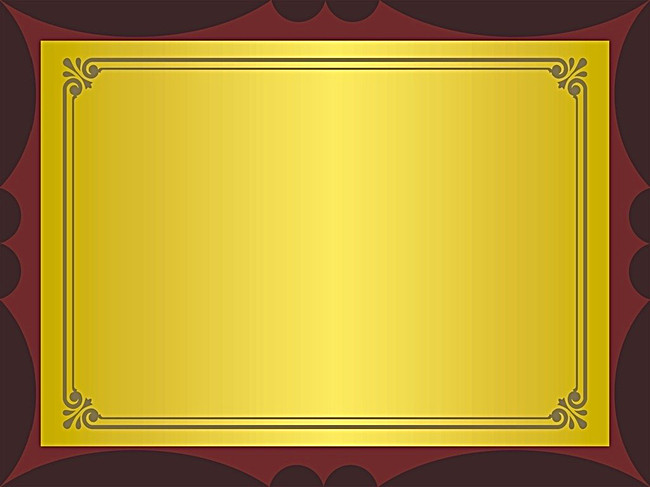 